2nd Grade NewsletterMonth of April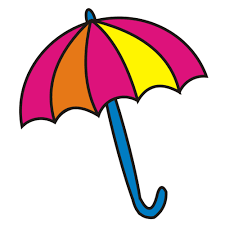 READINGNon-FictionWRITINGStudents will be interviewing each other to write a biography about their lifeMATHAddition and Subtraction with and without regroupingSocial StudiesScholastic NewsSCIENCELandformsHOMEWORKRead for 20 minutes every night.At this time, we would also like students to be doing one of the following:ST Math each night for 10 minutes.ProdigyKhan AcademyImportant DatesApril 12th- Student Faculty Basketball GameApril 12th – Roars AssemblyApril 13th -22nd- Spring BreakApril 26th The Famous Americans Museum WalkMrs. CarifioMrs. KlempaMs. TolmanMrs. Wezesa